AustrittserklärungSehr geehrte Eltern, 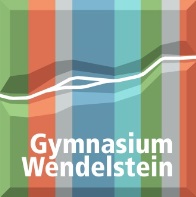 bitte bringen Sie zur Abmeldung Ihres Kindes mit: die Schulbücher 
(alle Bücher müssen im einwandfreien Zustand abgeben werden) und gegebenenfalls:den Schließfachschlüssel
(wenn Ihr Kind ein Schließfach genutzt hat, bitte den Schlüssel abgeben. Das von Ihnen bezahlte Pfand von 10 Euro erhalten Sie dann natürlich zurück.)das schuleigene iPad
(falls Ihr Kind während des Distanzunterrichts ein iPad von der Schule erhalten hat, bitte dies samt Zubehör im Ausgabezustand zurückgeben.)die Medien aus der Schulbibliothek
(bitte alle ausgeliehenen Medien aus der Schulbibliothek zurückgeben.)Sollte Ihr Kind am Anfang des Schuljahres Fahrkarten (365-Euro-Ticket) über die Schule erhalten haben, so dürfen Sie diese (in der Regel) behalten. Wir, als Schule, müssen unserem Sachaufwandsträger von dem Schulwechsel Ihres Kindes in Kenntnis setzen. Dieser wird sich dann entsprechend mit der neuen Schule bzw. dem dann zuständigen Sachaufwandsträger/Gemeinde wegen der Kostenfreiheit des Schulweges in Verbindung setzen. Das Einzige was Sie in diesem Zusammenhand erledigen müssen, ist, bei einer VGN Geschäftsstelle die Tarifzonen auf dem Verbundpass Ihres Kindes entsprechend abändern zu lassen.Sie erreichen uns von Montag bis Donnerstag von 8.00 bis 16.30 Uhr und freitags von 8.00 bis 14.00 Uhr. Mit freundlichen GrüßenGymnasium Wendelstein--------------------------------------------------------------------------------------------------------------------------------------------------------------------------------------------------------------------------------------------------------------------------------------------Wird von der Schule ausgefüllt:Schulbücher erhalten  ja,  nein, ____________________________; Schließfachschlüssel ja,  nein; iPad  ja,  nein;		        Fahrkarten  ja,  nein				______________________												(Datum und Kürzel)Name Schüler*in:Vorname:Geburtsdatum:Straße, PLZ, Wohnort:Straße, PLZ, Wohnort:besucht derzeit die Klassebesucht derzeit die Klassebesucht derzeit die Klassedes Gymnasiums Wendelstein.des Gymnasiums Wendelstein.des Gymnasiums Wendelstein.des Gymnasiums Wendelstein.Ich/Wir melde/n sie/ihn zum(letzter Schultag) von dieser Schule ab.Ab dem darauffolgenden Tag besucht sie/er folgende Schule: Ab dem darauffolgenden Tag besucht sie/er folgende Schule: Ab dem darauffolgenden Tag besucht sie/er folgende Schule: (Ort, Datum)Unterschrift eines Erziehungsberechtigten